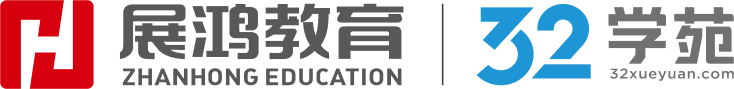 1、(单选题) 周末，甲、乙、丙、丁在商场偶遇，一阵寒暄过后得知，他们几人在商场要么只看了电影，要么只购了物。（1）丁有购物（2）如果甲有购物，那么乙去看了电影（3）如果丁没有购物，那么丙去看了电影（4）甲和乙都有购物如果以上陈述只有一项为真，可以推出（	）。A : 乙有购物，甲看了电影B : 丙有购物，乙看了电影C : 丙有购物，丁看了电影D : 甲和乙都看了电影正确答案是： C收起解析 解析：本题考查真假推理。第一步：整理题干信息。①丁购物；②甲购物→乙电影；③¬丁购物→丙电影；④甲购物且乙购物。第二步：分析题干信息，确定答案。由“要么只看了电影，要么只购了物”可知，若乙购物，则乙没有看电影，即④等价于甲购物且¬乙电影，与②为矛盾关系，必有一真一假。由“只有一项为真”可知，①和③均为假，则①和③的矛盾为真。③的矛盾为丁没购物，且丙没看电影，即丁看电影，丙购物。故本题选C。考点：  |考点,行测,判断推理,逻辑判断,真假推理,一真一假2、(单选题) 小张想利用三天假期自驾川西小环线，去过的同事给出了如下建议：（1）如果去四姑娘山，就不去墨石公园；（2）塔公草原和墨石公园去一个就好；（3）塔公草原和墨石公园都不去。小张犹豫了一下，对于同事的建议都没采纳，那么小张游玩了哪些景点？（	）A : 去了四姑娘山、塔公草原、墨石公园B : 去了塔公草原、墨石公园，没去四姑娘山C : 去了四姑娘山，没去塔公草原、墨石公园D : 没去四姑娘山、塔公草原，去了墨石公园正确答案是： A收起解析 解析：本题考查智力推理。第一步：整理题干信息。①四姑娘山→¬墨石公园；②要么塔公草原，要么墨石公园；③¬塔公草原且¬墨石公园。第二步：分析题干信息，确定答案。由“对于同事的建议都没采纳”可知，①②③均为假，则①②③的矛盾为真。①的矛盾④去四姑娘山，且去墨石公园，②的矛盾⑤（不去塔公草原且不去墨石公园）或（去塔公草原且去墨石公园），③的矛盾⑥塔公草原或墨石公园。要想使④⑤⑥均为真，则小张游玩了四姑娘山、塔公草原、墨石公园。故本题选A。考点：  |考点,行测,判断推理,逻辑判断,智力推理3、(单选题)  地球上水来自哪里？有研究认为彗星或小行星是主要来源。研究数据表明，彗星上的水分与地球水分并不匹配，而去年坠落在英国温奇科姆镇上的陨石中的水分与地球水分更匹配，这意味着小行星可能是太阳系内部和地球的主要水源。以下哪项如果为真，最能削弱上述论证？（  ）A : 温奇科姆镇的陨石被发现的时候，当地正是雨季并且当天刚下过雨B  :  温奇科姆镇的陨石较少部分由水组成，这些水的组成与地球海洋中水的组成较为相似C  :  温奇科姆镇发现的陨石是英国已知的第一颗碳质球粒陨石，碳质球粒陨石含水可能性D : 温奇科姆镇这块陨石来自木星附近的一颗小行星，它形成于大约50亿年前，比地球的要早正确答案是： A收起解析 解析：本题考查削弱类。第一步：分析题干论点、论据。论点：小行星可能是太阳系内部和地球的主要水源。论据：研究数据表明，彗星上的水分与地球水分并不匹配，而去年坠落在英国温奇科姆镇上的陨石中的水分与地球水分更匹配第二步：分析选项，确定答案。A项：指出温奇科姆镇的陨石被发现的时候，当地正是雨季并且当天刚下过雨，说明陨石中的水分可能是来自地球自身，因此无法得出小行星可能是太阳系内部和地球的主要水源，削弱题干论点，当选。B项：指出温奇科姆镇的陨石中的水与地球海洋中水的组成较为相似，支持题干论点，排除。C项：指出温奇科姆镇发现的陨石含水可能性较小，可能性较小不代表没有水，无法削弱题干论点，排除。D项：指出温奇科姆镇这块陨石的来历，与题干论点无关，排除。故本题选A。考点：  |考点,行测,判断推理,逻辑判断,削弱类4、(单选题) 某消费导向杂志在读者中做了一项调查，以预测明年的消费趋势。在被调查者中，有57%的人在明年有奢侈品项目消费的计划。该杂志由此推测：明年消费者的消费能力会很强。以下哪项如果为真，最能削弱该杂志的推测？（	）A : 该刊物的读者要比一般消费者富有B : 并非所有该刊物的读者都对调查作了回答C : 大多没有奢侈品项目消费计划的人都打算存钱买房D : 计划购买的奢侈品大多是进口的，并不能刺激国内市场正确答案是： A收起解析 解析：本题考查削弱类。第一步：分析题干论点、论据。论点：明年消费者的消费能力会很强。论据：杂志读者的被调查者中有57%的人在明年有奢侈品项目消费的计划。第二步：分析选项，确定答案。A项：指出该刊物的读者要比一般消费者富有，说明该刊物的读者样本不具有代表性，可以削弱题干论点，当选。B项：指出并非所有该刊物的读者都对调查作了回答，但不明确没有做出回答的读者人数，无法削弱题干论点，排除。C项：指出大多没有奢侈品项目消费计划的人都打算存钱买房，但不明确这部分人明年是否会买房，明年的消费能力不确定，无法削弱题干论点，排除。D项：指出计划购买的奢侈品大多是进口的，并不能刺激国内市场，与题干论点无关，排除。故本题选A。考点：  |考点,行测,判断推理,逻辑判断,削弱类5、(单选题) 有研究表明，睡眠不足会导致人在社交上消极，从而变得更加孤立，导致孤独感倍增。而且睡眠不足的影响不仅局限于个体，还会影响到周围的人——损害了人的基本社会良知，放弃了帮助他人的意愿，因此，鉴于目前睡眠不足的普遍性，以及人类互帮互助维持合作对于社会的重要性，睡眠对现实世界的影响不可小觑。以下哪项如果为真，最能加强上述论证？（   ）A : 有证据表明，为确保人类具有亲社会、有同情心、善良和慷慨的行为，睡眠是一个不缺的润滑剂B  :  睡眠不足会让人更缺乏同情心，更不慷慨，在社交上更孤独与孤僻，而孤独感是会传C  :  被试者在睡眠不足条件下，其大脑中的社会认知网络变得不活跃，且助人意愿也显著D  :  在与他人进行互助时，那些睡眠不足的人几乎像病毒一样将自己的孤独感传染给了其正确答案是： B收起解析 解析：本题考查加强类。第一步：分析题干论点、论据。论点：鉴于目前睡眠不足的普遍性，以及人类互帮互助维持合作对于社会的重要性，睡眠对现实世界的影响不可小觑。论据：睡眠不足会导致人在社交上消极，从而变得更加孤立，导致孤独感倍 增。而且睡眠不足的影响不仅局限于个体，还会影响到周围的人——损害了人的基本社会良知，放弃了帮助他人的意愿。第二步：分析选项，确定答案。A项：指出睡眠是不可或缺的润滑剂，不明确睡眠不足的影响，排除。B项：指出睡眠不足不仅会让自己更缺乏同情心、更不慷慨，还会把自己的孤独与孤僻传染给别人，说明睡眠不足确实影响个人和周围的人，对现实世界的影响不容小觑，支持题干论点，当选。C项：指出在睡眠不足的条件下，大脑的社会认知网络变得不活跃，助人意愿也显著下降，说明睡眠不足对个人的影响，但未涉及周围的人，支持力度较B项 小，排除。D项：指出睡眠不足的人会将自己的孤独感传染给其他人，是在强调睡眠不足对周围的人的影响，支持力度较B项小，排除。故本题选B。考点：  |考点,行测,判断推理,逻辑判断,加强类6、(单选题) 哈佛大学最近的一项研究选取了权威数据库中的五十多万名年龄介于40～69岁之间的参与者，并且所有参与者均完成了食物加盐频率的问题，研究人员还考虑了年龄、性别、吸烟、饮酒、饮食和医疗状况等综合因素。该研究显示在50岁时与很少摄入盐的参与者相比，吃的咸的男性预期寿命减少1.5岁，吃的咸的女性预期寿命减少2.28岁。吃的咸的参与者过早死亡的风险增加了28%，因此食物中添加盐的频率越高，过早死亡风险越高，预期寿命也越低。以下哪项如果为真，最能加强上述论证？（	）A : 孙先生患有胃癌，医生发现他有吃咸泡菜的习惯，延续了30多年，医生建议孙先生妻来检查，其妻子也被检查出胃癌B : 高盐食物容易破坏胃粘膜，腌制类食物中含有的亚硝酸盐，还会在胃部产生亚硝胺等癌之物，增加了患癌的风险C : 日常生活中保持低盐饮食，减少钠摄入量，可以降低生物生病住院风险或者降低死亡险，提高人们的整体生活质量D : 钠是人体重要的阳离子，长期低盐体内钠元素不足，易造成潜在的低血钠，会引起恶内分泌紊乱正确答案是： C收起解析 解析：本题考查加强类。第一步：分析题干论点、论据。论点：食物中添加盐的频率越高，过早死亡风险越高，预期寿命也越低。论据：在50岁时与很少摄入盐的参与者相比，吃的咸的男性预期寿命减少1.5岁，吃的咸的女性预期寿命减少2.28岁。吃的咸的参与者过早死亡的风险增加了28%。第二步：分析选项，确定答案。A项：举例指出长期吃咸泡菜会患胃癌，患胃癌不代表死亡风险高、预期寿命低，不能支持题干论点，排除。B项：只是指出高盐食物增加了患癌的风险，增加患癌风险不代表死亡风险高、预期寿命低，且并未体现添加盐的频率，不能支持题干论点，排除。C项：指出日常生活保持低盐饮食可以降低死亡风险，提高人们的整体生活质量，反向论证食物中添加盐的频率越高，过早死亡风险越高，能够支持题干论点，当选。D项：指出长期低盐会引起内分泌紊乱，说明一直低盐对身体不利，但并不明确长期高盐是否死亡风险高，无法支持题干论点，排除。故本题选C。考点：  |考点,行测,判断推理,逻辑判断,加强类7、(单选题) 有研究小组通过分析145名12岁儿童的核磁共振成像扫描结果，并基于儿童的住址信息评估他们近期接触的大气污染情况，其中包括细颗粒物质等。研究人员还将人口统计信息纳入分析，从而分析社会经济地位和种族因素是否会对研究结果造成影响。研究小组对比分析儿童近期与交通相关的空气污染暴露指数、报告的焦虑症和脑成像数据之后，发现生活在空气污染暴露指数较高区域的儿童出现广泛性焦虑症。以下哪项如果为真，最能加强上述论证？（   ）A : 出生前接触多环芳烃等污染颗粒较多的儿童，其左脑白质体积较少，白质是一种白色物质，它能使神经元绝缘B : 焦虑症是一种复杂的疾病，肌醇异常引起的大脑功能紊乱与交通污染和焦虑症之间关不高C : 多环芳烃暴露水平较高的儿童，常缺乏营养食物，相应的住房条件和享用的公共设施差D  :  有充分理由表明空气污染会直接影响大脑，这些细微污染颗粒会对人类精神健康产生正确答案是： D解析：收起解析 本题考查加强类。第一步：分析题干论点、论据。论点：生活在空气污染暴露指数较高区域的儿童出现广泛性焦虑症。论据：无。第二步：分析选项，确定答案。A项：指出出生前接触污染颗粒较多的儿童的左脑白质体积较少，不明确白质体积与焦虑症的关系，无法支持题干论点，排除。B项：指出肌醇异常引起的大脑功能紊乱与交通污染和焦虑症之间关联性不高，与空气污染与焦虑症之间的关系无关，排除。C项：指出多环芳烃暴露水平较高的儿童存在很多不利因素，与空气污染与焦虑症之间的关系无关，排除。D项：指出空气污染会直接影响大脑，这些细微污染颗粒会对人类精神健康产生影响，而焦虑症与精神健康相关，解释了为什么生活在空气污染暴露指数较高区域的儿童会出现广泛性焦虑症，支持题干论点，当选。故本题选D。考点：  |考点,行测,判断推理,逻辑判断,加强类8、(单选题) 在人类进化过程中，到底是什么因素引起了人脑生长增大 呢？一项研究指出，人类祖先最初主要捕食非洲大陆上最大、行动速度最慢的猎物。但在约460万年前，大型动物开始消失或减少，人类转而捕食体型较小的动物。研究结论是，这种转变让人脑承受进化压力，使其生长变大，因为较小的猎物更难跟踪和捕捉，捕猎小型动物的过程也更复杂。以下哪项如果为真，最能质疑上述结论？（	）A  :  研究证明，人脑的生长增大是由诸多因素引起的，而非由单一因素造成的B  :  在距今约百万年前的人类遗址中还遍布大象骨头，表明大象仍是捕食对象C  :  脑组织完善，脑细胞数量增多，这是人类长期改造自然界和人自身的结果D  :  哲学家认为，生产劳动促进了人脑生长增大及大脑形成和组织结构的完善正确答案是： A收起解析 解析：本题考查削弱类。第一步：分析题干论点、论据。论点：人类转而捕食体型较小的动物，这种转变让人脑承受进化压力，使其生长变大。论据：较小的猎物更难跟踪和捕捉，捕猎小型动物的过程也更复杂。第二步：分析选项，确定答案。A项：指出人脑的生长增大并非由单一因素造成的，说明仅靠捕食体型较小的动物不能促使人脑生长变大，能够削弱题干论点，当选。B项：指出百万年前大象仍是人类的捕食对象，不明确此时人类是否捕食体型较小的动物，无法削弱题干论点，排除。C项：指出脑部进化是长期改造自然界和人自身的结果，与题干论点无关，排除。D项：指出哲学家认为生产劳动促进了人脑生长增大及大脑形成和组织结构的完善，只是哲学家的观点，不明确实际上结果怎样，无法削弱题干论点，排除。故本题选A。考点：  |考点,行测,判断推理,逻辑判断,削弱类9、(单选题)   快速暴汗、狂甩赘肉、不胖勿点……近期暴汗服可谓火爆网络。商家直播时声称，穿暴汗服运动半小时，所流的汗水超过不穿暴汗服状态下运动2小时所流的汗水。因此能帮助运动者加快新陈代谢，降低体重，迅速减肥。以下哪几项如果为真，最能质疑商家宣传？（	）①暴汗后的即时体重下降，减少的是身体里的水分，没有减少脂肪②暴汗服是利用衣服材质不透气性和隔热性，让人运动时出更多汗③大量出汗使人体水分大量流失，易造成脱水，严重时会危及生命④脂肪分解主要产生二氧化碳，通过肺呼出，出汗多不等于减脂肪A : ①④B : ②③C : ①③④D : ①②③④正确答案是： A收起解析 解析：本题考查削弱类。第一步：分析题干论点、论据。论点：穿暴汗服能帮助运动者加快新陈代谢，降低体重，迅速减肥。论据：穿暴汗服运动半小时，所流的汗水超过不穿暴汗服状态下运动2小时所流的汗水。第二步：分析选项，确定答案。①暴汗服只是减少了水分，不能减少脂肪，说明穿暴汗服不能达到减肥的目的，能够削弱题干论点。②暴汗服是由于衣服的材质可以让人更多的出汗，解释了穿暴汗服出汗多的原因，无法削弱题干论点，排除。③大量出汗有可能会危及生命，与穿暴汗服能否帮助减肥无关，无法削弱题干论点，排除。④脂肪分解产生的二氧化碳通过肺呼出，出汗多不等于减脂肪，说明穿暴汗服不能达到减肥的目的，能够削弱题干论点。综上，最能质疑商家宣传有①④。故本题选A。考点：  |考点,行测,判断推理,逻辑判断,削弱类10、(单选题) 当前，智能客服广泛应用于各类场景，给人们带来了诸多便利的同时，也常出现读不懂关键词、回答呆板、答非所问等不够智能的现象，成为很多人消费维权要闯的“第一道关”。其痛点多影响消费体验，也在一定程度上成为阻碍消费需求释放的“拦路虎”。因此，人工客服不能缺位。以下哪项如果为真，最能支持上述结论？（	）A : 智能客服的痛点问题除技术因素外，还在于一些企业过于重视智能化、低成本，忽视利化和消费者满意度B : 智能客服的发展受限于底层技术，智能客服的“语义解析”工作属于自然语言处理，是人工智能领域最具挑战性的问题C : 一项调查显示，有52.9%的消费者遇到过客服沟通障碍问题，其中71.2%是由于智服不够智能、“答非所问”引起的D : 智能客服与人工客服并非互相取代的关系，智能客服需要通过学习人工客服逐步完善机协同也能更好地回应消费者诉求正确答案是： D解析：收起解析 本题考查加强类。第一步：分析题干论点、论据。论点：人工客服不能缺位。论据：智能客服广泛应用于各类场景，给人们带来了诸多便利的同时，也常出现读不懂关键词、回答呆板、答非所问等不够智能的现象，成为很多人消费维权要闯的“第一道关”。其痛点多影响消费体验，也在一定程度上成为阻碍消费需求释放的“拦路虎”。第二步：分析选项，确定答案。A项：指出智能客服的痛点问题，并未提及人工客服，与题干论点无关，排除。 B项：指出智能客服的发展还存在技术限制，并未提及人工客服，与题干论点无关，排除。C项：指出智能客服与消费者之间存在沟通障碍，并未提及人工客服，与题干论点无关，排除。D项：指出智能客服需要通过学习人工客服逐步完善，人机协同也能更好地回应消费者诉求，补充论据，说明人工客服不能缺位，支持题干论点，当选。故本题选D。考点：  |考点,行测,判断推理,逻辑判断,加强类11、(单选题) “饿怒”是“饥饿”和“愤怒”两个词的合成词。最近，研究人员在欧洲招募了64位自愿受试者，在21天里，对他们在日常工作和生活环境中，处于饥饿状态时的情绪变化数据进行了收集整理分析。得出的结论是，愤怒和易恼等情绪与饥饿之间存在被诱导的关系，也就是说，饥饿会使人们“饿怒”。以下哪项如果为真，最能支持上述结论？（   ）A : 受试者在饥饿状态下，能保持情绪愉悦的只有不到10%B : 饥饿与更强烈的愤怒和易恼情绪以及更低的愉悦感有关C : 饥饿状态下的受试者，47%出现易恼情绪，44%出现愤怒情绪D  :  科学家早已知道饥饿会影响人的情绪，但才发现会导致“饿怒”正确答案是： C收起解析 解析：本题考查加强类。第一步：分析题干论点、论据。论点：愤怒和易恼等情绪与饥饿之间存在被诱导的关系，也就是说，饥饿会使人们“饿怒”。论据：无。第二步：分析选项，确定答案。A项：指出受试者在饥饿状态下很难保持情绪愉悦，很难保持情绪愉悦不等于愤怒，无法支持题干论点，排除。B项：仅指出饥饿与更强烈的愤怒和易恼情绪以及更低的愉悦感有关，但不明确是正相关还是负相关，无法支持题干论点，排除。C项：指出饥饿状态下的受试者，47%出现易恼情绪，44%出现愤怒情绪，补充实验数据，支持题干论点，当选。D项：指出科学家才发现饥饿会导致“饿怒”，诉诸权威，无法支持题干论点，排除。故本题选C。考点：  |考点,行测,判断推理,逻辑判断,加强类12、(单选题) （	） 对于 空调 相当于 秒针 对于 （	）A : 外挂机 钟表B : 通风口 表链C : 净化器 时间D : 小家电 时针正确答案是： A收起解析 解析：本题考查组成关系。选项逐一代入。A项：外挂机是空调的组成部分，二者为组成关系；秒针是钟表的组成部分，二者为组成关系，前后逻辑关系一致，当选。B项：通风口是空调的组成部分，二者为组成关系；秒针与表链为反对关系，前后逻辑关系不一致，排除。C项：净化器与空调是两种不同的家电，二者为反对关系；秒针转动可以体现时间的流动，前后逻辑关系不一致，排除。D项：空调不属于小家电，二者为反向种属关系；秒针与时针为反对关系，前后逻辑关系不一致，排除。故本题选A。考点：  |考点,行测,判断推理,类比推理,生活常识,组成关系13、(单选题) 锅碗瓢盆 对于 （	） 相当于 （	） 对于 琴棋书画A : 亭台楼阁 花鸟鱼虫B : 油盐酱醋 梅兰竹菊C : 王侯将相 山川河岳D : 衣食住行 笔墨纸砚正确答案是： D收起解析 解析：本题考查反对关系。选项逐一代入。A项：锅碗瓢盆与亭台楼阁无明显联系，花鸟鱼虫与琴棋书画无明显联系，排除。B项：锅碗瓢盆行与油盐酱醋均属于日常生活范畴，梅兰竹菊与琴棋书画无明显联系，排除。C项：锅碗瓢盆与王侯将相无明显联系，山川河岳与琴棋书画无明显联系，排除。D项：锅碗瓢盆与衣食住行均属于日常生活范畴，笔墨纸砚与琴棋书画均属于文化范畴，当选。故本题选D。考点：  |考点,行测,判断推理,类比推理,逻辑关系,反对关系14、(单选题)  旱田作物∶粮食作物∶玉米A : 新闻媒体∶广播电视∶电台B : 陆地动物∶软体动物∶蚯蚓C : 女性法官∶外国法官∶法官D : 国有企业∶大型企业∶集团正确答案是： B收起解析 解析：本题考查交叉关系、种属关系。第一步：分析题干词语间的关系。旱田作物与粮食作物为交叉关系，玉米既是旱田作物，也是粮食作物，与二者均构成种属关系。第二步：分析选项，确定答案。A项：广播电视属于新闻媒体，二者为种属关系，与题干逻辑关系不一致，排除。B项：陆地动物与软体动物为交叉关系，蚯蚓既是陆地动物，也是软体动物，与二者均构成种属关系，与题干逻辑关系一致，当选。C项：女性法官与外国法官为交叉关系，女性法官与外国法官均属于法官，与题干逻辑关系不一致，排除。D项：国有企业与大型企业为交叉关系，国有企业与集团为交叉关系，与题干逻辑关系不一致，排除。故本题选B。考点：  |考点,行测,判断推理,类比推理,逻辑关系,种属关系15、(单选题) 书籍∶书桌∶读书A : 月圆∶中秋∶赏月B : 纸张∶纸篓∶废纸C : 蔬菜∶菜篮∶买菜D : 净水∶水杯∶饮水正确答案是： C收起解析 解析：本题考查工具关系。第一步：分析题干词语间的关系。书籍可以放在书桌上，书桌是用来读书的工具。第二步：分析选项，确定答案。A项：月圆是中秋的一种现象，与题干逻辑关系不一致，排除。B项：废纸是纸张的一种，二者为种属关系，与题干逻辑关系不一致，排除。 C项：蔬菜可以放在菜篮里，菜篮是用来买菜的工具，与题干逻辑关系一致，保留。D项：净水可以放在水杯里，水杯是用来饮水的工具，与题干逻辑关系一致，保留。第三步：进一步辨析。书籍是统称，C项蔬菜是统称，D项净水是水的一种，不是统称。C项与题干逻辑关系更为一致。故本题选C。考点：  |考点,行测,判断推理,类比推理,生活常识,工具关系16、(单选题) 中医∶望闻问切A : 诗人∶推敲琢磨B : 厨师∶麻辣鲜香C : 京剧∶唱念做打D : 小品∶说学逗唱正确答案是： C收起解析 解析：本题考查种属关系。第一步：分析题干词语间的关系。望闻问切是中医用来诊断疾病的四种基本方法。第二步：分析选项，确定答案。A项：推敲琢磨是指对某件事认真思考、论证的过程，不是诗人写诗的四种基本方法，与题干逻辑关系不一致，排除。B项：麻辣鲜香是指食物的四种味道，不是厨师做菜时的四种基本方法，与题干逻辑关系不一致，排除。C项：唱念做打是京剧表演的四种基本功，与题干逻辑关系一致，当选。D项：说学逗唱是相声的四种基本功，而非小品，与题干逻辑关系不一致，排除。故本题选C。考点：  |考点,行测,判断推理,类比推理,逻辑关系,种属关系17、(单选题) 霜降∶秋季A : 雨水∶春季B : 大暑∶夏季C : 清明∶雨季D : 冬至∶冬季正确答案是： B收起解析 解析：本题考查人文地理类关系。第一步：分析题干词语间的关系。霜降是秋季的最后一个节气，即秋季的第六个节气。第二步：分析选项，确定答案。A项：雨水是春季的第二个节气，排除。B项：大暑是夏季的最后一个节气，即夏季的第六个节气，当选。 C项：清明是春季的第五个节气，与雨季无明显联系，排除。D项：冬至是冬季的第四个节气，排除。故本题选B。考点：  |考点,行测,判断推理,类比推理,理论常识,人文地理类18、(单选题) 再造性想象是指根据言语的描述或图解的示意在头脑中形成相应的形象的过程，主体的知识经验越丰富、理解力越强，再造性想象的形成就越完善；创造性想象是指根据一定的目的，在头脑中独立地创造出某种新形象的过程。与再造性想象不同，创造性想象不是依据任何现成的描述形成的，而是以有关的记忆表象为基础按照自己的创见来创造新形 象。据上述定义，下列对应关系错误的是（	）。①苹果砸在牛顿头上，由此牛顿发现了万有引力②建筑师根据图纸，想象出建筑物的具体形象③鲁班因为受到茅草划破手背的启发，发明了锯子A : ①属于创造性想象B : ①②属于再造性想象C : ②属于再造性想象D : ①③属于创造性想象正确答案是： B收起解析 解析：本题考查心理类定义判断。第一步：分析定义要点。“再造性想象”的定义要点是“根据言语的描述或图解的示意在头脑中形成相应的形象”；“创造性想象”的定义要点是“在头脑中独立地创造出某种新形象”。第二步：分析选项，确定答案。①：牛顿根据苹果砸在头上，想象出万有引力，万有引力属于新形象，属于在头脑中独立地创造出某种新形象，符合“创造性想象”的定义要点。②：建筑师根据图纸，想象出建筑物的具体形象，属于根据图解的示意在头脑中形成相应的形象，符合“再造性想象”的定义要点。③：鲁班因为受到茅草划破手背的启发，发明了锯子，锯子属于新形象，属于在头脑中独立地创造出某种新形象，符合“创造性想象”的定义要点。综上，①③属于创造性想象，②属于再造性想象。故本题选B。考点：  |考点,行测,判断推理,定义判断,心理类19、(单选题) 生物多样性评估是指以生物多样性保护和可持续利用为目的而开展的基因、物种和生态系统多样性调查和评价活动。由于生物多样性评估依赖于数据的可获取性，许多情况下受直接测定的限制，人们不得不采取代理指标评估方法，即运用一类与生物多样性及其时空分布具有统计相关性的特殊生物类群或环境因子进行评估的方法。根据上述定义，下列体现了生物多样性代理指标评估方法的是（	）。A : 利用遥感数据绘制景观图像，评估某地区物种组成的丰富度B : 采用野生鸟类（或蝴蝶）指数判断某区域生态系统的保护状态C  :  建立物种—面积关系模型，评估某栖息地丧失对特定生物种群的影响D  :  选择地理因子将某区域划分为5个生物大区、7个生物亚区和18个生物群区正确答案是： B收起解析 解析：本题考查科学类定义判断。第一步：分析定义要点。“生物多样性代理指标评估方法”的定义要点：①以生物多样性保护和可持续利用为目的；②运用一类与生物多样性及其时空分布具有统计相关性的特殊生物类群或环境因子进行评估。第二步：分析选项，确定答案。A项：利用遥感数据绘制景观图像，不符合②，排除。B项：采用野生鸟类（或蝴蝶）指数判断某区域生态系统的保护状态，符合①②，符合定义要点，当选。C项：评估某栖息地丧失对特定生物种群的影响，不符合①，排除。 D项：选择地理因子将某区域进行划分，不符合①，排除。故本题选B。考点：  |考点,行测,判断推理,定义判断,科学类20、(单选题) 情绪智力是指个体察觉、处理自我及他人情绪，并利用情绪信息指导行动的能力。根据上述定义，下列属于情绪智力的是（	）。A  :  考试时由于过度紧张，小张脑子一片空白，经过一番调整，终于可以平静地答题了B  :  小赵在路上遇到一条恶狗，吓得她浑身冒冷汗，还好她强装镇定，恶狗终于走开了C  :  小钱与室友发生了矛盾并心生不满，但当她了解到事情原委后，立即主动向室友诚恳D  :  列车乘务员小李被旅客无端指责后，仍然克制地向旅客耐心解释，最终帮旅客解决了正确答案是： D收起解析 解析：本题考查心理类定义判断。第一步：分析定义要点。“情绪智力”的定义要点是“个体察觉、处理自我及他人情绪”。第二步：分析选项，确定答案。A项：小张调整自己过度的紧张情绪，平静地答题，仅体现处理自我情绪，没有涉及他人情绪，不符合定义要点，排除。B项：小赵在路上遇到恶狗后强装镇定，仅体现处理自我情绪，没有涉及他人情绪，不符合定义要点，排除。C项：小钱立即主动向室友诚恳道歉是因为了解到了事情原委，并没有体现小钱如何处理自己与室友之间的情绪，不符合定义要点，排除。D项：小李被旅客无端指责后，仍然克制地向旅客耐心解释，体现了对自己情绪的处理，最终帮旅客解决了问题，体现了对旅客情绪的处理，符合定义要点，当选。故本题选D。考点：  |考点,行测,判断推理,定义判断,心理类